Mein Zimmern Test 3Perfekt Deutsch A1.Markus und ihre Familie ziehen ein. Die Wohnung hat vier Zimmer. Die Wohnung ist in einem Hochhaus. Stefan bekommt auch ein Zimmer. Sein Zimmer ist sehr schön. Er hat ein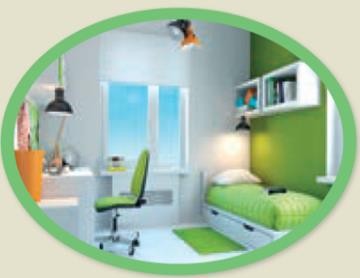 Bett. Das Bett ist neben dem Fenster. Über dem Bett hängt ein Regal und im Regal sind Bücher. Vor dem Bett ist ein Teppich. Links neben dem Fenster steht ein Schreibtisch. Vor dem Schreibtisch ist ein Stuhl. Am Schreibtisch ist eine Kommode und auf der Kommode steht eine Vase. Über dem Schreibtisch hängt eine Lampe.Wie viel Zimmer hat die Wohnung?Die Wohnung ist in einem Hochhaus.Die Wohnung hat nicht vier Zimmer.Markus Zimmer ist sehr schön.Die Wohnung hat einen Balkon.Die Wohnung hat vier Zimmer.Wo ist das Bett?Das Bett ist an der Ecke.Das Bett ist neben dem Fenster.Über dem Bett hängt eine LampeVor dem Bett liegt ein Teppich.Auf dem Bett liegt ein Kissen.Wo sind die Bücher?Die Bücher sind auf dem Tisch.Die Bücher sind auf der Kommode.Die Bücher sind im Regal.Die Bücher sind vor dem Fenster.Die Bücher sind auf dem Regal.Vor dem Bett liegt ein 	.BuchLaptopTeppichVaseTischlampeÜber dem Schreibtisch 	eine Lampe.hängeniststehtliegthängt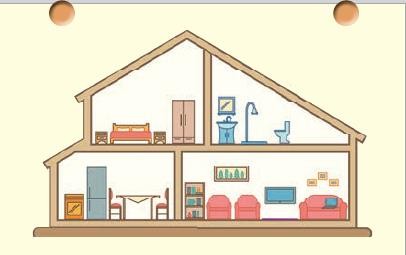 Das ist Stefans Haus. Er hat im Wohnzimmer ein 	(6) und zwei Sessel. Es gibt auch einen Fernseher und ein 	(7) . Sein Laptop und seine Fotos sind auch imWohnzimmer. Das Wohnzimmer ist sehr groß. Er hat im Schlafzimmer ein 	(8),einen 	(9) und zwei Kommoden.Er hat in der Küche ein Herd, einen 		(10), einen Tisch und zwei 	(11). Im Badezimmer hat er einen 	(12), eine 		(13),ein Waschbecken und eine Toilette.6.SofaTeppichBücherLampeStuhl7.StuhlBücherregalSesselTeppichComputer8.KommodeSchreibtischBettTischlampeFernseher9.BücherregalTeppichLampeKleiderschrankFenster10.11.12.13.OfenGasherdSpülmaschineWaschmaschineKühlschrankStühleTischeRegaleMikrowelleSpülmaschinenWaschmaschineSpiegelBügeleisenBadewanneHaartrocknerStuhlTischDuscheSpiegelHaartrocknerDer Laptop 	auf dem Tisch.liegtstehthängtsitztsind17. ˗ 	?˗ Helga sitzt gern auf dem Sofa.Wo steht das SofaWarum sitzt Helga auf dem SofaWo ist das SofaWohin setzt sich HelgaWo sitzt Helga gern˗Wo hängt das Familienbild von Sevda?˗  	Das Familienbild liegt auf dem Boden.Das Familienbild ist auf dem Tisch.Das Familienbild steht auf der WandDas Familienbild hängt über dem Teppich.Das Familienbild hängt an der Wand.19. ˗ 	?˗ Aylins Sofa steht links an der Wand.Wo steht Aylins SofaWarum steht das Sofa links an der WandAylins Sofa steht nicht links an der WandWohin stellt Aylin das SofaWohin hängt Aylin das SofaDie Tischlampe ist  	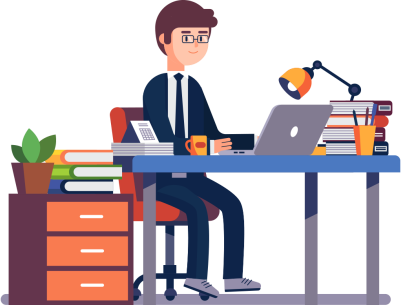 unter dem Stuhl.an der Wand.auf dem Tisch.über dem Tisch.auf der Kommode.Die Bücher 	auf der Kommode.steheniststehtliegenhängen˗ Wo liegt der Teppich?˗ 	.Der Teppich steht auf dem BodenDer Teppich ist auf dem TischDer Teppich hängt an der WandIch stelle den Teppich an die WandDer Teppich liegt zwischen dem Schrank und dem BettLÖSUNGE Die Wohnung hat vier ZimmerB Das Bett ist neben dem Fenster.C Die Bücher sind im RegalC TeppichE hängtA das SofaB BücherregalC BettD KleiderschrankE KühlschrankA StühleB SpiegelC DuscheC auf dem TischD liegenA stehtE Wo sitzt Helga gern?E Das Familienbild hängt an der WandA Wo steht Alins Sofa?E Der Teppich liegt zwischen dem Schrank und dem Bett